РОССИЙСКАЯ ФЕДЕРАЦИЯ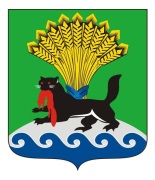 ИРКУТСКАЯ ОБЛАСТЬИРКУТСКОЕ РАЙОННОЕ МУНИЦИПАЛЬНОЕ ОБРАЗОВАНИЕАДМИНИСТРАЦИЯРАСПОРЯЖЕНИЕот  «02» ____07____ 2018 г.			   			                № 82О внесении изменений в распоряжение администрации Иркутского районного муниципального образования от 23.03.2018 № 29 «Об утверждении Положения об осуществлении структурными подразделениями и должностными лицами администрации Иркутского районного муниципального образования функций и полномочий учредителя муниципального учреждения Иркутского районного муниципального образования»В целях совершенствования работы структурных подразделений и должностных лиц администрации Иркутского районного муниципального образования при осуществлении функций и полномочий учредителя муниципального учреждения Иркутского районного муниципального образования, руководствуясь ст.ст. 39, 45, 54 Устава Иркутского районного муниципального образования:1. Внести следующие изменения в распоряжение администрации Иркутского районного муниципального образования от 23.03.2018 № 29 «Об утверждении Положения об осуществлении структурными подразделениями и должностными лицами администрации Иркутского районного муниципального образования функций и полномочий учредителя муниципального учреждения Иркутского районного муниципального образования» (далее – Распоряжение):1) пункт 2 изложить в следующей редакции:«2. Руководителям структурных (внутриструктурных) подразделений администрации Иркутского районного муниципального образования (Орлова А.В., Чекризов В.В., Зарипов Р.Р., Зырянова Е.С., Михайлова Е.В.) обеспечить приведение положений о структурных (внутриструктурных) подразделениях администрации Иркутского районного муниципального образования в соответствие с настоящим распоряжением в срок до 1 сентября 2018 года.»;2) в Положении об осуществлении структурными подразделениями и должностными лицами администрации Иркутского районного муниципального образования функций и полномочий учредителя муниципального учреждения Иркутского районного муниципального образования, утвержденном Распоряжением:а) пункт 3 дополнить подпунктами следующего содержания:«р) осуществляет подготовку соглашения о порядке предоставления субсидии на финансовое обеспечение выполнения муниципального задания и обеспечивает его заключение в установленном порядке;с) определяет объем и условия предоставления субсидии учреждению на иные цели;т) осуществляет подготовку соглашения об условиях предоставления субсидии учреждению на иные цели и обеспечивает его заключение в установленном порядке;у) готовит предложения об изменении размера субсидии учреждению на иные цели.»;б) подпункт 3.1.2 изложить в следующей редакции:«3.1.2. В отношении муниципальных бюджетных и автономных учреждений:а) осуществляет финансовое обеспечение выполнения муниципального задания;б) осуществляет перечисление учреждению субсидии на иные цели;в) приостанавливает и прекращает предоставление учреждению субсидии на иные цели по решению учредителя;г) осуществляет прием бухгалтерской отчетности учреждений;д) осуществляет контроль за непревышением предельно допустимого значения просроченной кредиторской задолженности бюджетного учреждения, превышение которого влечет расторжение трудового договора с руководителем бюджетного учреждения по инициативе работодателя в соответствии с Трудовым кодексом Российской Федерации, в установленном порядке.»;в) подпункт 3.2. изложить в следующей редакции:«3.2. В отношении муниципальных казенных учреждений, находящихся в ведении структурных подразделений администрации Иркутского районного муниципального образования, не наделенных правами юридического лица и не являющихся главными распорядителями средств районного бюджета, функции и полномочия, указанные в подпункте 3.1.1 настоящего Положения, осуществляет управление учета и исполнения сметы администрации Иркутского районного муниципального образования.»;д) дополнить подпунктом 3.3 следующего содержания:«3.3. В отношении муниципальных бюджетных и автономных учреждений, находящихся в ведении структурных подразделений администрации Иркутского районного муниципального образования, не наделенных правами юридического лица и не являющихся главными распорядителями средств районного бюджета, функции и полномочия, указанные в подпункте 3.1.2 настоящего Положения, осуществляет структурное подразделение администрации Иркутского районного муниципального образования, уполномоченное на осуществление прав и обязанностей учредителя, установленных Соглашением о порядке предоставления субсидии на финансовое обеспечение выполнения муниципального задания.».2. Отделу по организации делопроизводства и работе с обращениями граждан организационно-контрольного управления администрации Иркутского районного муниципального образования внести в оригинал Распоряжения информацию о внесении изменений в правовой акт.3. Разместить настоящее распоряжение на официальном сайте администрации Иркутского районного муниципального образования в информационно-телекоммуникационной сети «Интернет» по адресу www.irkraion.ru  в течение 5 рабочих дней с момента утверждения.4. Контроль исполнения настоящего распоряжения оставляю за собой.Исполняющий обязанности Мэра района                                             И.В. Жук